Foundation Spring Second Half Curriculum Overview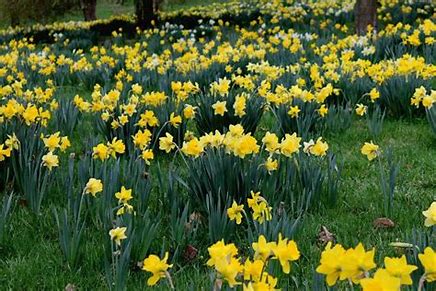 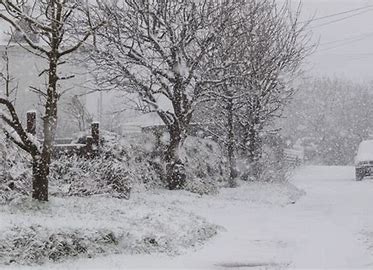 